EYBA Semi - Annual General Meeting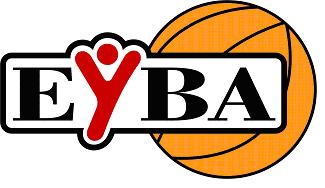 Sunday November 16th, 2014Saville Community Sports CenterU of A South Campus, Classroom #1, 6:30 pm PARTICIPANTS:		Chad Bowie, President				Carr Miceli, Vice President				Lynn Hyska, Treasurer				Darlene Anstice, Secretary				Shaun Pope, Executive Director				Pierre Farage, SE				Lynn Hallson, SW				Brad Coleman, NW				Mark Mathias, Morinville				Paul Looker, St. Albert				Derek DeKlerk, LeducREGRETS:			Brian Anstice, Commissioner				Kevin Hofestede, NE Zone				Chuck Hebert, Wetaskiwin				Chris Billings, Beaumont				Dave Oldham, ParklandCall to Order, Welcome and Attendance @ 6:30pmAcceptance of Previous MinutesEYBA Annual General Meeting – April 27, 2014Motion made by Carr Miceli to accept minutes with the revision for team fees to read $1250 for city teams & 1100 for out of town teams / 2nd by Derek DeKlerk / motion carriedAdditions and Approval of the AgendaMotion to approve agenda made by Lynn Hyska / 2nd by Paul Looker / motion carriedAgenda ItemsReportsTreasurer’s Report/BudgetLynn Hyska read out information from the documentation she prepared for the meeting, including:General Account - $293,227.95Term Deposit - $250,000.00Casino Account - $81.95Lynn Hallson & Al Lee have both reviewed the EYBA books and all is fine.MOTION made by Pierre Farage to approve financial statements as presented / 2nd by Mark Mathias / MOTION CARRIEDClose and Adjournment @ 6:37pm MOTION to adjourn meeting made by Brad Coleman / 2nd Paul Looker